МБДОУ «Ровеньский детский сад №3 комбинированного вида Белгородской области»Доклад на МОТема: «Мотивация как одно из условий самореализации личности ребенка»Подготовила: Кобзарева В.С.п.Ровеньки, 2018 гМотивация как одно из условий самореализации личности ребенкаМотивация занимает достаточно прочное и значимое место в жизни любого человека. Физиологи рассматривают мотивацию как явление, создающее особое состояние функциональных систем организма – «предпусковую интеграцию», которая обеспечивает готовность к выполнению всякой деятельности. Мотивация как психологическое явление имеет несколько составляющих, самыми главными из которых являются потребности, цели, интересы.Формирование мотивации учения в еще дошкольном возрасте без преувеличения можно назвать одной из центральных проблем современной школы. Ее актуальность обусловлена обновлением содержания обучения, постановкой задач, формирования у ребенка приемов самостоятельного приобретения знаний и познавательных интересов.Германский педагог А.Дистервег писал: «Ум ребенка нельзя наполнить знаниями, он сам должен схватить и усвоить их; человеку нельзя сообщить знания, их можно ему предложить, но овладеть ими он должен в результате собственной деятельности (самодеятельности). Педагогу надо возбудить самодеятельность…»Человек включается в любую деятельность только тогда, когда это нужно именно ему, когда у него имеются определенные мотивы для ее выполнения.Мотив – это то, что находится внутри человека и вызывает его к действию.Мотивация – это процесс, стимулирования человека к деятельности для достижения поставленной цели . Это факторы внешние и внутренние, влияющие на активность или пассивность в деятельности.Одним из главных внешних факторов является «Стимул». Стимул-это то, что находится не внутри человека,  а во внешней по отношению к нему среде, то есть определенные внешние силы, они играют роль рычагов воздействия, на мотив, вызывая его.Существуют два полюса развития мотивации: положительный и отрицательный. Положительный  предполагает стремление человека добиться успеха в своем деле, примером такого вида мотивации служат такие конструкции: «если я выполню какое-то действие, то получу какое-то вознаграждение», «если я не буду предпринимать этих действий, то меня вознаградят». Отрицательный в свою очередь означает стремление индивида уйти от неуспеха, примером отрицательной мотивации могут быть такие утверждения ; «если я поступлю так, меня не накажут», «если я не буду действовать таким образом, меня не накажут». Другими словами, основное различие: ожидание позитивного подкрепления в первых случаях, и негативных – во вторых.На представленной ниже таблице четко видна схема поведения людей с различными видами мотивации(Табл. 1) . Таблица 1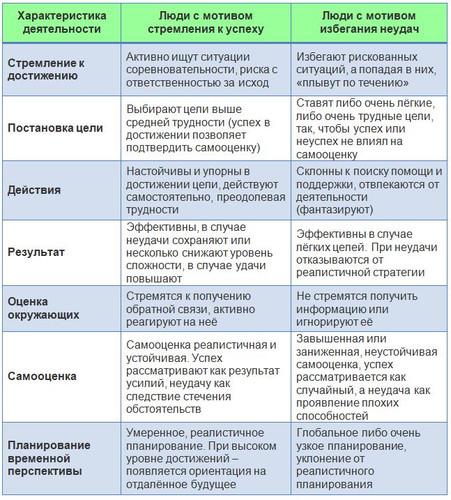 Характер и результат познавательной деятельности зависит от того, какой мотив возобладает, станет решающим.Цель мотивации – вызвать у детей интерес к занятию, занимательному делу, или какой либо деятельности, создать условия увлеченности, умственного напряжения, направить усилия детей на осознанное освоение и приобретение знаний и умений.Существуют различные способы развития мотивации:1. Организация образовательного процесса.Здесь важна:новизна, практическая значимость подаваемого материала;четкое структурирование;логичное, яркое, контрастное выступление;ритмичное чередование видов деятельности;опора на возрастные, половые и индивидуальные потребности.2. Использование необычных форм обучения:соревнования;экскурсии;путешествия;спектакли;использование разных средств искусства;игры;выпуск газет, коллективных работ;другие.3. Проблемные ситуации.Противоречивость материала дает эффект удивления и желание разобраться в проблеме. Это связано с врожденным стремлением личности к гармонии.4. Культура общения:гуманное отношение;доверие к ученикам;разнообразие деятельности и полнокровная жизнь в объединении.5. Чувство юмора.6. Ситуация успеха.Ситуация успеха – эффективный стимул познавательной деятельности. Для стимулирования нужна более высокая оценка, которая приводит детей к противоречию – «действительно ли я такой». Правильный выход из данного противоречия зависит от мастерства педагога и знания детской психологии.Виды мотивов, типичных для дошкольного возраста1. Мотивы, связанные  с  интересом  детей  к  миру  взрослых, с  их стремлением  действовать, как  взрослые. Желание  быть  похожим  на взрослого руководит ребенком в ролевой игре. Нередко подобное желание может быть использовано и как средство, позволяющее добиться от ребенка выполнения того или иного требования в повседневном поведении. «Ты ведь большой, а большие одеваются сами»,—говорят ребенку, побуждая его к самостоятельности.  «Большие не  плачут» —сильный  аргумент, заставляющий ребенка сдержать слезы.2. Игровые мотивы, связанные с интересом к самому процессу игры. Эти мотивы  появляются  в  ходе  овладения  игровой  деятельностью  и переплетаются в ней со стремлением действовать, как взрослый. Выходя за пределы игровой деятельности, они окрашивают все поведение ребенка и создают  неповторимую  специфику дошкольного  детства. Любое  дело ребенок может превратить в игру. Очень часто в то время, когда взрослым кажется, что  ребенок  занят  серьезным  трудом  или прилежно  чему-либо учится, он  в  действительности  играет, создавая  для  себя воображаемую ситуацию. 3. Мотивы   установления   и   сохранения   положительных взаимоотношений со взрослыми и другими детьми. Хорошее отношение со стороны окружающих необходимо ребенку. Желание заслужить ласку, одобрение, похвалу взрослых является одним из основных рычагов его поведения. Многие действия детей объясняются именно этим желанием. Стремление к положительным взаимоотношениям со взрослыми заставляет ребенка считаться с их мнениями и оценками, выполнять устанавливаемые ими правила поведения.4. Мотивы самолюбия, самоутверждения. Их исходный пункт —возникающее  на  рубеже  раннего  детства  и дошкольного  возраста  отделение  себя  от других  людей, отношение  к взрослому как к образцу поведения. Взрослые не только ходят на работу, занимаются  почетными  в  глазах  ребенка  видами труда, вступают между собой в различные взаимоотношения. Они также воспитывают его, ребенка, предъявляют требования и добиваются их исполнения. И ребенок начинает претендовать на то, чтобы и его уважали и слушались другие, обращали да него внимание, исполняли его желания. Одно из проявлений стремления к самоутверждению —притязания детей на исполнение главных ролей в играх. Показательно, что дети, как правило, очень не любят брать на себя роли детей. Всегда гораздо привлекательнее роль взрослого, облеченного уважением и авторитетом. У детей трех —пяти лет самоутверждение обнаруживается и в том, что они приписывают себе все известные им положительные качества, не заботясь о соответствии их действительности, преувеличивают свою смелость, силу и т. п. На вопрос, сильный ли он, ребенок отвечает, что, конечно, он сильный, ведь может поднять «даже слона».5. Познавательные и соревновательные мотивы. Уже в три-четыре года ребенок может буквально засыпать окружающих вопросами: «Что это?»; «А как?»; «Зачем?» и т. п. Позднее преобладающим становится  вопрос «Почему?». Нередко  дети  не  только  спрашивают, но пытаются сами  найти  ответ, использовать  свой  маленький  опыт  для объяснения  непонятного, а порой  и  провести «эксперимент». Хорошо известно, как любят дети «потрошить «игрушки, стараясь узнать, «что у них внутри». Эти  факты  часто  считают  показателем  присущей  детям  дошкольного возраста любознательности. Однако на самом деле детские вопросы далеко не всегда выражают их познавательный интерес, стремление получить какие-либо  новые сведения  об  окружающем  мире. Большая  часть  вопросов, которые задают младшие и средние дошкольники, преследует цель привлечь внимание взрослого, вызвать его на общение, поделиться с ним возникшим переживанием. Дети  часто  не  ждут  и  недослушивают  ответов  на  свои вопросы, перебивают взрослого и перескакивают к новым вопросам. Только постепенно под влиянием взрослых, которые обучают ребенка, сообщают ему разнообразные знания (в том числе доступно и обоснованно отвечают на его  вопросы), ребенок  начинает  все  больше  и  больше  интересоваться окружающим, стремиться к тому, чтобы узнать что-то новое.Таким образом, отметим, что мотивация деятельности – ключевая задача образования. Она направлена на то, чтобы сделать процесс образования привлекательным.Мотивация создает благоприятные условия для самореализации личности в условиях современного образования.Список литературы1.Горбунов Г.Д. Психология. : учебн. для студ. высш. учеб. заведений / Г.Д. Горбунов, Е.Н. Гогунов. - М.: Издательский центр "Академия, 2009. - 256с.2.Виноградова Е.Л. Диагностика и развитие познавательной мотивации дошкольников// Дошкольное воспитание. – 1999. – № 6. – С.11-143.Маслоу А. Мотивация и личность. - СПб., 1999.4.Колтырева, Л.Ю. Особенности динамики мотивации педагогов с различным стажем работы / Л.Ю. Колтырева // Вопросы гуманитарных наук. – 2007. – № 2 (29). – С. 336-337.5. Ильин Е.П. Мотивация и мотивы / Е.П. Ильин. - СПб.: Питер, 2002. – 512 с..